PEMERINTAH KABUPATEN PANGKAJENE DAN KEPULAUAN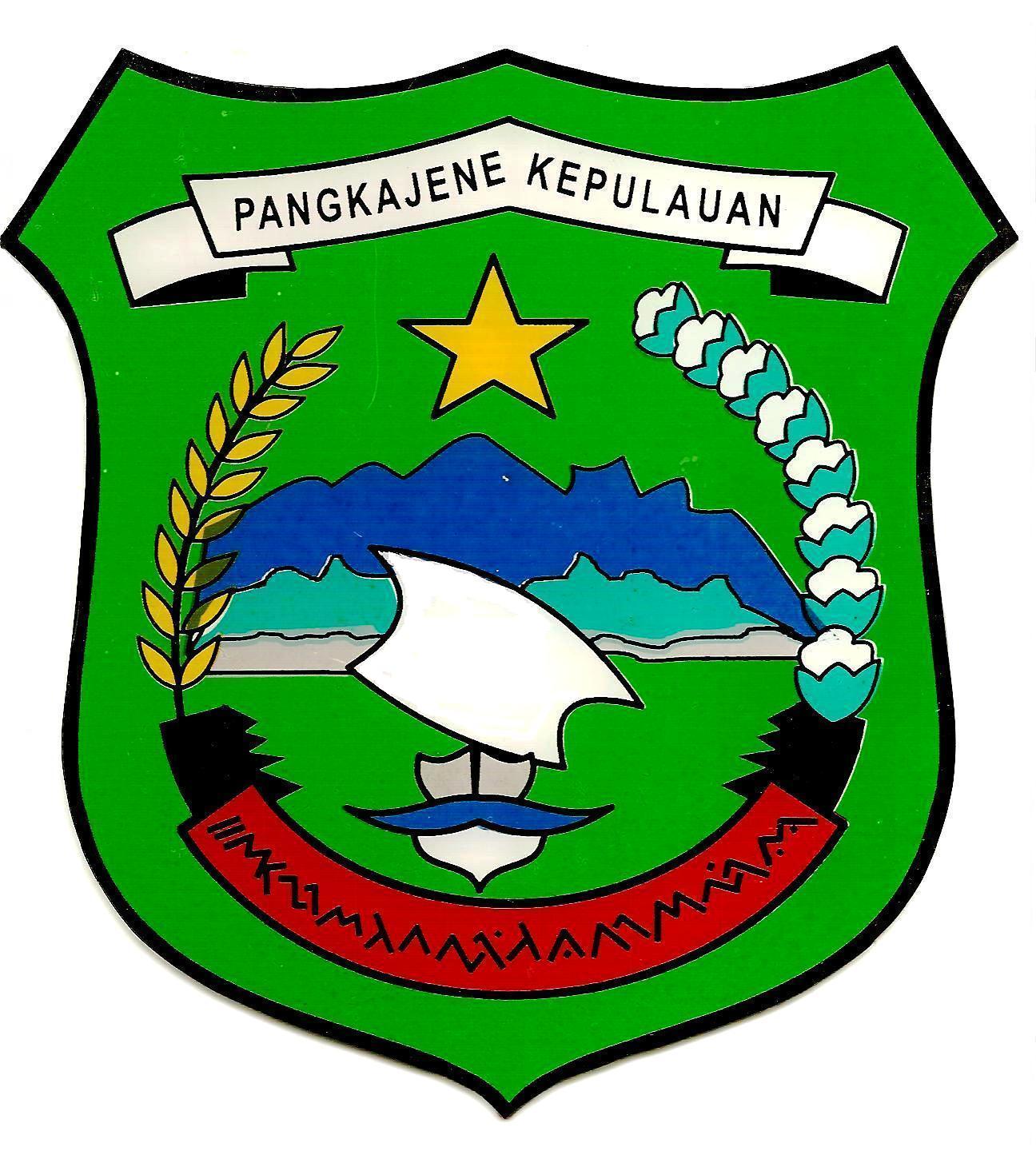 DINAS PEKERJAAN UMUM PEJABAT PENGADAAN BARANG DAN JASAPENGUMUMAN PEMENANGPaket Pengadaan Langsung Bidang Jembatan Dinas Pekerjaan Umum Kabupaten PangkepProgram Pembangunan Jembatan.Kegiatan Perencanaan Teknis Jembatan Tahun Anggaran 2018 sebagai berikut :Demikian disampaikan untuk ditindak lanjuti sebagaimana mestinya..			PAKET - 32:Perencanaan  Teknis JembatanNilai HPS:Rp. 10.000.000.-Nama Perusahaan:CV. DIAN PERDANA KONSULATNNama Penanggung Jawab:AKHMAD ZAINAL, STJabatan:DirekturAlamat Perusahaan:Komp. Ukhuwah UMI Antang Blok H No. 2 MksrNomor Pokok Wajib Pajak:02.910.695.2-809.002Nilai Penawaran Terkoreksi:Rp. 9.850.000,-Nilai Total Penawaran Hasil Negosiasi:Rp. 9.850.000,-Pejabat Pengadaan Barang dan JasaBidang Jembatan  Dinas PU Kab. PangkepttdMAHMUD, ST19741008 200701 1 012